Муниципальное автономное общеобразовательное учреждениег. Хабаровск «Детский сад № 48»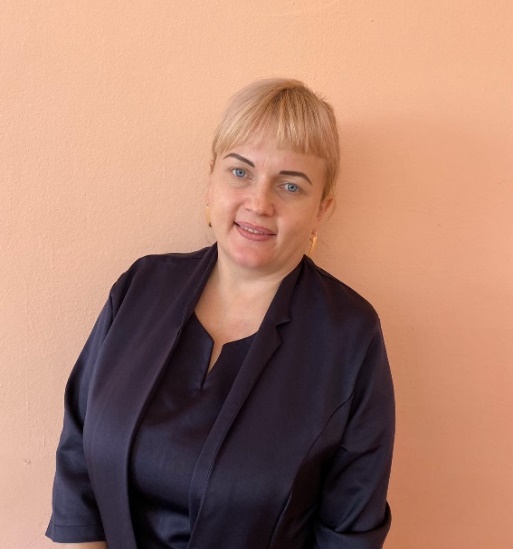 Олейник Ольга ВикторовнаДолжность в ДОУ:  ВоспитательДевиз:                                            Смотри на мир с любовью и улыбкой                                          и мир ответит тебе тем же.              Образование: Высшее  «Региональный финансово- экономический институт»  Профессиональна переподготовка: «Институт новых   технологий в образовании» - Воспитатель в дошкольном образовательном учреждении» 2017г. Стаж: Общий стаж:21 год Педагогический стаж: 5 лет